RRetirement Villages Act 1992Portfolio:Minister for CommerceAgency:Department of Energy, Mines, Industry Regulation and SafetyRetirement Villages Act 19921992/03419 Jun 1992s. 1 & 2: 19 Jun 1992;Act other than s. 1 & 2: 10 Jul 1992 (see s. 2 and Gazette 10 Jul 1992 p. 3185)Financial Administration Legislation Amendment Act 1993 s. 111993/00627 Aug 19931 Jul 1993 (see s. 2(1))Acts Amendment (Public Sector Management) Act 1994 s. 191994/03229 Jun 19941 Oct 1994 (see s. 2 and Gazette 30 Sep 1994 p. 4948)Local Government (Consequential Amendments) Act 1996 s. 41996/01428 Jun 19961 Jul 1996 (see s. 2)Financial Legislation Amendment Act 1996 s. 641996/04925 Oct 199625 Oct 1996 (see s. 2(1))Transfer of Land Amendment Act 1996 s. 153(1)1996/08114 Nov 199614 Nov 1996 (see s. 2(1))Trustees Amendment Act 1997 s. 181997/0016 May 199716 Jun 1997 (see s. 2 and Gazette 10 Jun 1997 p. 2661)Statutes (Repeals and Minor Amendments) Act 1997 s. 39(10) & 1041997/05715 Dec 199715 Dec 1997 (see s. 2(1))Reprinted as at 22 Jan 1999 Reprinted as at 22 Jan 1999 Reprinted as at 22 Jan 1999 Reprinted as at 22 Jan 1999 State Superannuation (Transitional and Consequential Provisions) Act 2000 s. 602000/0432 Nov 2000s. 60(1): 17 Feb 2001 (see s. 2(2) and Gazette 16 Feb 2001 p. 903); s. 60(2): to be proclaimed (see s. 2(2))Corporations (Consequential Amendments) Act 2001 s. 2202001/01028 Jun 200115 Jul 2001 (see s. 2 and Gazette 29 Jun 2001 p. 3257 and Cwlth. Gazette 13 Jul 2001 No. S285)Acts Amendment (Equality of Status) Act 2003 Pt. 522003/02822 May 20031 Jul 2003 (see s. 2 and Gazette 30 Jun 2003 p. 2579)Acts Amendment and Repeal (Courts and Legal Practice) Act 2003 s. 622003/0654 Dec 20031 Jan 2004 (see s. 2 and Gazette 30 Dec 2003 p. 5722)Courts Legislation Amendment and Repeal Act 2004 Sch. 2 cl. 452004/059 (as amended by 2008/002 s. 77(13))23 Nov 2004Repealed by 2008/002 s. 77(13)State Administrative Tribunal (Conferral of Jurisdiction) Amendment and Repeal Act 2004 Pt. 2 Div. 1132004/05524 Nov 20041 Jan 2005 (see s. 2 and Gazette 31 Dec 2004 p. 7130)Reprint 2 as at 1 Apr 2005 (not including 2000/043 s. 60(2) & 2004/059)Reprint 2 as at 1 Apr 2005 (not including 2000/043 s. 60(2) & 2004/059)Reprint 2 as at 1 Apr 2005 (not including 2000/043 s. 60(2) & 2004/059)Reprint 2 as at 1 Apr 2005 (not including 2000/043 s. 60(2) & 2004/059)Machinery of Government (Miscellaneous Amendments) Act 2006 Pt. 4 Div. 212006/02826 Jun 20061 Jul 2006 (see s. 2 and Gazette 27 Jun 2006 p. 2347)Consumer Protection Legislation Amendment and Repeal Act 2006 Pt. 102006/06913 Dec 200614 Jul 2007 (see s. 2 and Gazette 13 Jul 2007 p. 3453)Financial Legislation Amendment and Repeal Act 2006 s. 42006/07721 Dec 20061 Feb 2007 (see s. 2(1) and Gazette 19 Jan 2007 p. 137)Reprint 3 as at 10 Oct 2008 (not including 2000/043 s. 60(2))Reprint 3 as at 10 Oct 2008 (not including 2000/043 s. 60(2))Reprint 3 as at 10 Oct 2008 (not including 2000/043 s. 60(2))Reprint 3 as at 10 Oct 2008 (not including 2000/043 s. 60(2))Statutes (Repeals and Miscellaneous Amendments) Act 2009 s. 1102009/00821 May 200922 May 2009 (see s. 2(b))Standardisation of Formatting Act 2010 s. 42010/01928 Jun 201011 Sep 2010 (see s. 2(b) and Gazette 10 Sep 2010 p. 4341)Acts Amendment (Fair Trading) Act 2010 s. 190 & 1992010/0588 Dec 20101 Jan 2011 (see s. 2(c) and Gazette 24 Dec 2010 p. 6805)Building Act 2011 s. 1712011/02411 Jul 20112 Apr 2012 (see s. 2(b) and Gazette 13 Mar 2012 p. 1033)Retirement Villages Amendment Act 20122012/0365 Nov 2012s. 1 & 2: 5 Nov 2012 (see s. 2(a));Act other than s. 1, 2 & 4(4): 1 Apr 2014 (see s. 2(b) and Gazette 21 Mar 2014 p. 721);s. 4(4): to be proclaimedReprint 4 as at 5 Jul 2013 (not including 2000/043 s. 60(2) & 2012/036)Reprint 4 as at 5 Jul 2013 (not including 2000/043 s. 60(2) & 2012/036)Reprint 4 as at 5 Jul 2013 (not including 2000/043 s. 60(2) & 2012/036)Reprint 4 as at 5 Jul 2013 (not including 2000/043 s. 60(2) & 2012/036)Strata Titles Amendment Act 2018 Pt. 3 Div. 192018/03019 Nov 20181 May 2020 (see s. 2(b) and SL 2020/39 cl. 2)Community Titles Act 2018 Pt. 14 Div. 192018/03219 Nov 201830 Jun 2021 (see s. 2(b) and SL 2021/69 cl. 2)Directors’ Liability Reform Act 2023 Pt. 3 Div. 542023/0094 Apr 20235 Apr 2023 (see s. 2(j))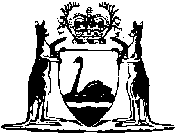 